ПОСТАНОВЛЕНИЕАдминистрации Юсьвинского муниципального округаПермского края05.03.2022                                                                                                       № 124В соответствии с Федеральным законом от 06.10.2003 №131-ФЗ «Об общих принципах организации местного самоуправления в Российской Федерации», Федеральным законом от 27.07.2010 № 210-ФЗ «Об организации предоставления государственных и муниципальных услуг», Руководствуясь Уставом Юсьвинского муниципального округа Пермского края, администрация Юсьвинского муниципального округа Пермского краяПОСТАНОВЛЯЕТ:1.Утвердить прилагаемый административный регламент предоставления муниципальной услуги «Выдача разрешений на право вырубки зеленых насаждений».2.Отделу территориального развития администрации Юсьвинского муниципального округа Пермского края обеспечить исполнение административного регламента предоставления муниципальной услуги «Выдача разрешений на право вырубки зеленых насаждений».3.Настоящее постановление вступает в силу с момента его опубликования в газете «Юсьвинские вести» и подлежит опубликованию на официальном сайте Муниципального образования Юсьвинский муниципальный округ Пермского края в информационно-телекоммуникационной сети Интернет.4.Контроль за исполнением настоящего постановления возложить на Власова А.В., заместителя главы администрации округа по развитию инфраструктуры и благоустройству.Глава муниципального округа– глава администрации Юсьвинскогомуниципального округа Пермского края                                         М.Н. ЕвсинУТВЕРЖДЕНпостановлением администрации Юсьвинского муниципального округа Пермского краяот 05.03.2022 № 124Административный регламент предоставления муниципальной услуги «Выдача разрешений на право вырубки зеленых насаждений»(ред. от 29.09.2022 № 567)(ред. от 29.12.2022 № 795)(ред. от 01.02.2023 № 55)ОБЩИЕ ПОЛОЖЕНИЯ1.1. Предмет регулирования1.1.1	Административный регламент предоставления муниципальной услуги «Выдача разрешений на право вырубки зеленых насаждений» (далее по тексту – Административный регламент) разработан в соответствии с Федеральным законом от 27.07.2010 №210-ФЗ «Об организации предоставления государственных и муниципальных услуг».1.2	Круг заявителей1.2.1	Получателем муниципальной услуги являются физические лица, юридические лица, индивидуальные предприниматели, независимо от права пользования земельным участком, за исключением территорий с лесными насаждениями (далее – заявитель), снос которых регулируется нормами федерального законодательства. (в редакции Постановления администрации Юсьвинского муниципального округа Пермского края от 29.09.2022 №567)1.2.2	С заявлением вправе обратиться представители заявителя, действующие в силу полномочий, основанных на оформленной в установленном законодательством Российской Федерации порядке доверенности.1.3	Требования к порядку информирования о предоставлении муниципальной услуги1.3.1	Услуга предоставляется администрацией Юсьвинского муниципального округа Пермского края (далее – Администрация).Информация о месте нахождения, графике работы, контактных телефонах, адресе электронной почты и официальном сайте  Администрации, многофункционального центра предоставления государственных и муниципальных услуг (далее – МФЦ) приведена в приложении № 1 к административному регламенту, размещена на официальном сайте Администрации в информационно-телекоммуникационной сети «Интернет» (далее - официальный сайт ОМСУ), федеральной государственной информационной системе «Единый портал государственных и муниципальных услуг (функций)» http://gosuslugi.ru/ (далее - ЕГПУ).1.3.2. Информация по вопросам предоставления муниципальной услуги и услуг, которые являются необходимыми и обязательными для предоставления муниципальной услуги, предоставляется:на информационных стендах в здании Администрации;на официальном сайте Администрации;на ЕГПУ;с использованием средств телефонной связи;при личном обращении в Администрацию;в государственном бюджетном учреждении Пермского края «Пермский краевой многофункциональный центр предоставления государственных и муниципальных услуг» (далее – МФЦ).1.3.3. Администрация обеспечивает размещение (актуализацию) на официальном сайте ОМСУ, ЕГПУ следующей информации:местонахождение и график работы Администрации, организаций, обращение в которые необходимо для получения муниципальной услуги, МФЦ;справочные телефоны администрации Юсьвинского муниципального округа Пермского края, организаций, участвующих в предоставлении муниципальной услуги, МФЦ;адреса электронной почты и (или) формы обратной связи Администрации, МФЦ в сети «Интернет».Специалистами Администрации проводится:- запись на прием;- подача запроса предоставления услуги в электронном виде;- информация о ходе выполнения запроса;- информация о качестве предоставления услуги.1.3.4. Сведения о ходе предоставления муниципальной услуги и услуг, которые являются необходимыми и обязательными для предоставления муниципальной услуги, предоставляются:на Едином портале государственных услуг;на официальном сайте Администрации;с использованием средств телефонной связи;при личном обращении Заявителя.СТАНДАРТ ПРЕДОСТАВЛЕНИЯ МУНИЦИПАЛЬНОЙ УСЛУГИНаименование услугиВыдача разрешений на право вырубки зеленых насаждений (далее - муниципальная услуга).Наименование органа, предоставляющего муниципальную (государственную) услугу, и органов государственной и муниципальной власти, и иных организаций, участвующих в предоставлении муниципальной услуги2.2.1	Предоставление муниципальной услуги осуществляется Администрацией, непосредственным исполнителем является отдел территориального развития администрации Юсьвинского муниципального округа Пермского края (далее - орган, предоставляющий муниципальную услугу).2.2.2	 Наименование органов государственной и муниципальной власти и иных организаций, обращение в которые необходимо для предоставления муниципальной услуги:-	Управления Росреестра по Пермскому краю;-	УФНС России по Пермскому краю;-	ФГБУ «ФКП Росреестра» по Пермскому краю.-	Администрация.Описание результата предоставления муниципальной услуги2.3.1	Результатом предоставления муниципальной услуги является:1) Выдача заявителю разрешения на право вырубки зеленых насаждений (Приложение № 3);2) выдача заявителю решения об отказе в выдаче разрешения на право вырубки зеленых насаждений (Приложение № 4).2.3.2	Заявителю в качестве результата предоставления услуги обеспечивается по его выбору возможность получения:а) электронного документа, подписанного уполномоченным должностным лицом с использованием усиленной квалифицированной электронной подписи;б) документа на бумажном носителе, подтверждающего содержание электронного документа, направленного уполномоченным органом, в многофункциональном центре;в) информации из государственных информационных систем в случаях, предусмотренных законодательством Российской Федерации.2.4	Срок предоставления услуги2.4.1 Срок предоставления муниципальной услуги не может превышать 15 рабочих дней с даты регистрации заявления в Администрации. (в редакции Постановления администрации Юсьвинского муниципального округа Пермского края от 29.09.2022 №567, от 01.02.2023 №55)2.5	Перечень нормативных правовых актов, регулирующих отношения, возникающие в связи с предоставлением услуги2.5.1	Нормативные правовые акты, регулирующие предоставление муниципальной услуги:- Конституция Российской Федерации;- Градостроительный кодекс Российской Федерации;- Федеральный закон от 30.03.1999 № 52-ФЗ «Об санитарно-эпидемиологическом благополучии населения»;- Федеральный закон от 10.01.2002 № 7-ФЗ «Об охране окружающей среды»;- Федеральный закон от 06.10.2003 № 131-ФЗ «Об общих принципах организации местного самоуправления в Российской Федерации»;- Федеральный закон от 27.07.2010 № 210-ФЗ «Об организации предоставления государственных и муниципальных услуг»;- Федерального закона от 06.04.2011 № 63-ФЗ «Об электронной подписи»;- Постановление Правительства Российской Федерации от 25.06.2012 № 634 «О видах электронной подписи, использование которых допускается при обращении за получением государственных и муниципальных услуг»;- Постановление Правительства Российской Федерации от 26.03.2016 № 236 «Требования к предоставлению в электронной форме государственных и муниципальных услуг»;- Решение Думы Юсьвинского муниципального округа Пермского края от 19.03.2020 №150 «Об утверждении правил благоустройства территории Юсьвинского муниципального округа Пермского края»;- Постановление администрации Юсьвинского муниципального округа Пермского края от 20.07.2022 № 409 «Об утверждении Порядка сноса и выполнения компенсационных посадок зеленых насаждений на территории Юсьвинского муниципального округа Пермского края»; - Постановление администрации Юсьвинского муниципального округа Пермского края от 21.07.2022 № 411 «Об утверждении Порядка расчета восстановительной стоимости зеленых насаждений, сводимых на территории Юсьвинского муниципального округа Пермского края»;- Постановление администрации Юсьвинского муниципального округа Пермского края орт 21.07.2022 № 410 «Об утверждении Положения о работе комиссии по обследованию зеленых насаждений». (в редакции Постановления администрации Юсьвинского муниципального округа Пермского края от 29.09.2022 №567)2.6	Исчерпывающий перечень документов, необходимых для предоставления услуги, подлежащих представлению заявителем самостоятельно2.6.1	 Муниципальная услуга предоставляется при поступлении заявления о выдаче разрешения на право вырубки зеленых насаждений (далее - заявление).2.6.2	 В заявлении должны быть указаны (Приложение № 2):- фамилия, имя, отчество (последнее – при наличии) заявителя или наименование организации, а также представителя заявителя;- сведения о документе, удостоверяющем личность заявителя;- место жительства (для гражданина), место нахождения (для юридического лица);- государственный регистрационный номер записи о государственной регистрации юридического лица в едином государственном реестре юридических лиц и идентификационный номер налогоплательщика, за исключением случаев, если заявителем является иностранное юридическое лицо;- вид и количество зеленых насаждений;- адрес местоположения зеленых насаждений;- почтовый адрес, адрес электронной почты, номер телефона для связи с заявителем или представителем заявителя;- личнаяподпись заявителя или его представителя, расшифровка подписи, дата обращения.- согласие на предоставление персональных данных.Лицо, имеющее право действовать без доверенности от имени юридического лица, предъявляет документ, удостоверяющий его личность, и сообщает реквизиты свидетельства о государственной регистрации юридического лица, а представитель юридического лица предъявляет также документ, подтверждающий его полномочия действовать от имени этого юридического лица, или копию этого документа, заверенную печатью и подписью руководителя этого юридического лица.2.6.3	Заявление заполняется с помощью средств электронно-вычислительной техники или от руки разборчиво чернилами черного или синего цвета.Не допускается исправление ошибок путем зачеркивания, с помощью корректирующих средств.2.6.4	Перечень документов, необходимых для получения муниципальной услуги, прилагаемых к заявлению и подлежащих предоставлению заявителем самостоятельно:- документ, подтверждающий полномочия представителя заявителя;- схема земельного участка с указанием мест размещения зеленых насаждений, предполагаемых к сносу (на базе геоинформационных систем «2ГИС», «Гугл Карты» и т.п.);В случае если заявитель является правообладателем земельного участка (за исключением собственников земельных участков), на котором располагаются зеленые насаждения, предполагаемые к сносу, к заявлению необходимо приложить копию правоустанавливающих документов на земельный участок.В случае если заявитель не является правообладателем земельного участка, на котором располагаются зеленые насаждения, предполагаемые к сносу, к заявлению необходимо приложить письменное согласие правообладателя земельного участка (его представителя) на снос зеленых насаждений с указанием кадастрового номера земельного участка.В случае если зеленые насаждения, предполагаемые к сносу, располагаются на земельных участках, не имеющих правообладателя, приложение копий правоустанавливающих документов, письменное согласие не требуется.В случае сноса зеленых насаждений при проведении работ, связанных со строительством, реконструкцией, капитальным ремонтом объектов капитального строительства, к заявлению прилагаются следующие документы:- проект организации строительства объекта капитального строительства объекта капитального строительства с обозначением имеющихся зеленых насаждений;- проект организации работ по сносу или демонтажу объектов капитального строительства, их частей с обозначением имеющихся зеленых насаждений;- схема планировочной организации земельного участка, выполненная в соответствии с градостроительным планом земельного участка, с обозначением места размещения объекта капитального строительства, подъездов и проходов к нему либо подтверждающая расположение линейного объекта в пределах красных линий, утвержденных в составе документации по планировке территорий применительно к линейным объектам с обозначением имеющихся зеленых насаждений. (в редакции Постановления администрации Юсьвинского муниципального округа Пермского края от 29.09.2022 №567)2.6.5	 Заявление, указанное в подпункте 2.6.1 настоящего Административного регламента, с приложениями может быть подано непосредственно в Администрацию при личном обращении.2.6.6	Заявление, указанное в подпункте 2.6.1 настоящего Административного регламента, с приложениями может быть направлено заявителем в Администрацию посредством почтовой связи. В случае направления заявления с полным комплектом документов посредством почтовой связи в Администрацию должны быть представлены копии документов. (в редакции Постановления администрации Юсьвинского муниципального округа Пермского края от 29.09.2022 №567)2.6.7	Заявление, указанное в подпункте 2.6.1 настоящего Административного регламента, с приложениями может быть подано заявителем через МФЦ. В случае подачи заявления через МФЦ заявитель вместе с копиями предъявляет оригиналы документов для сверки. (в редакции Постановления администрации Юсьвинского муниципального округа Пермского края от 29.09.2022 №567)2.6.8	 Заявление, указанное в подпункте 2.6.1 настоящего Административного регламента, с приложениями может быть подано заявителем в электронной форме посредством заполнения электронной формы заявления с использованием ЕПГУ.2.6.9	При обращении в электронной форме заявителю необходимо ознакомиться с информацией о порядке и сроках предоставления муниципальной услуги в электронной форме и полностью заполнить все поля заявления.2.6.10	Подача запроса в электронной форме через ЕПГУ подтверждает ознакомление заявителя с порядком подачи заявления в электронной форме, а также согласие на передачу запроса по открытым каналам связи сети «Интернет».2.6.11	Электронные формы заявлений размещены на ЕПГУ.2.6.12	При обращении в электронной форме заявитель обязан указать способ получения результата услуги:- личное получение в уполномоченном органе;- личное получение в МФЦ при наличии соответствующего соглашения;-  получение результата услуги в электронной форме, заверенного электронной подписью уполномоченного лица, в личном кабинете на ЕПГУ;- почтовое отправление.2.7	Исчерпывающий перечень документов, необходимых для предоставления услуги, которые находятся в распоряжении государственных органов и иных органов, участвующих в предоставлении муниципальной услуги, и которые заявитель вправе представить самостоятельно
2.7.1	Перечень документов, необходимых для предоставления муниципальной услуги, которые находятся в распоряжении органов государственной и муниципальной власти и иных организаций, участвующих в предоставлении муниципальной услуги, указанных в подпункте 2.2.2 административного регламента. (в редакции Постановления администрации Юсьвинского муниципального округа Пермского края от 29.09.2022 №567)-	сведения из Единого государственного реестра юридических лиц, в случае подачи заявления юридическим лицом;-	сведения из Единого государственного реестра индивидуальных предпринимателей, в случае подачи заявления индивидуальным предпринимателем; -	сведения из Единого государственного реестра недвижимости;-	разрешение на строительство объекта капитального строительства;-	предписание надзорного органа;-	разрешение на размещение объекта;-	разрешение на право проведения земляных работ.2.7.2	Документы и материалы, указанные в подпункте 2.7.1 настоящего Административного регламента, запрашиваются Администрацией самостоятельно у органов, предоставляющих государственные услуги, органов, предоставляющих муниципальные услуги, иных государственных органов, органов местного самоуправления либо подведомственных государственным органам или органам местного самоуправления организаций, участвующих в предоставлении государственных и муниципальных услуг.2.7.3	 По межведомственным запросам органов, указанных в подпункте 1.3.3 настоящего административного регламента (их копии или сведения, содержащиеся в них) предоставляются государственными органами, территориальными органами федеральных органов государственной власти и подведомственных государственным органам организациях, в распоряжении которых находятся указанные документы, в срок не позднее трех рабочих дней со дня получения соответствующего межведомственного запроса.2.7.4	Заявитель вправе представить документы и информацию, указанные в подпункте 2.7.1 настоящего Административного регламента по собственной инициативе.2.7.5	Документы и материалы, указанные в подпункте 2.7.1 настоящего Административного регламента, при наличии технической возможности могут быть запрошены Администрацией в автоматическом режиме, посредством автоматического направления и обработки межведомственных запросов в режиме онлайн. Автоматическое направление межведомственных запросов осуществляется в течение 1 минуты с момента возникновения обстоятельств, предполагающих информационное взаимодействие, и обработка ответов на них в течение 1 часа с момента поступления такого запроса. Организация и осуществление информационного взаимодействия осуществляется с использованием реестра информационных взаимодействий (или аналога) и не допускается предоставление сведений в случае, если соответствующие виды сведений или получатели сведений не включены в реестр информационных взаимодействий (или аналога). 2.8	Указание на запрет требовать от заявителя предоставления документов и информации2.8.1. Администрация не вправе требовать от заявителя:-	предоставления документов и информации или осуществления действий, представление или осуществление которых не предусмотрено нормативными правовыми актами, регулирующими отношения, возникающие в связи с предоставлением муниципальной услуги;-	представления документов и информации, которые в соответствии с нормативными правовыми актами Российской Федерации, нормативными правовыми актами субъектов Российской Федерации и муниципальными правовыми актами находятся в распоряжении государственных органов, предоставляющих муниципальную услугу, иных государственных органов, органов местного самоуправления и/или подведомственных государственным органам и органам местного самоуправления организаций, участвующих в предоставлении муниципальной услуги, за исключением документов, указанных в части 6 статьи 7 Федерального закона от 27 июля 2010 года № 210-ФЗ «Об организации предоставления государственных и муниципальных услуг»;-	предоставления документов и информации, отсутствие и/или недостоверность которых не указывались при первоначальном отказе в приеме документов, необходимых для предоставления муниципальной услуги, либо в предоставлении муниципальной услуги, за исключением следующих случаев:а) изменение требований нормативных правовых актов, касающихся предоставления муниципальной услуги, после первоначальной подачи заявления о предоставлении муниципальной услуги;б) наличие ошибок в заявлении о предоставлении муниципальной услуги и документах, поданных заявителем после первоначального отказа в приеме документов, необходимых для предоставления муниципальной услуги, либо в предоставлении муниципальной услуги и не включенных в представленный ранее комплект документов;в) истечение срока действия документов или изменение информации после первоначального отказа в приеме документов, необходимых для предоставления муниципальной услуги, либо в предоставлении муниципальной услуги;г) выявление документально подтвержденного факта (признаков) ошибочного или противоправного действия (бездействия) должностного лица органа, предоставляющего муниципальную услугу, муниципального служащего, работника многофункционального центра, работника организации, предусмотренной частью 1.1 статьи 16 Федерального закона от 27.07.2010 № 210-ФЗ «Об организации предоставления государственных и муниципальных услуг», при первоначальном отказе в приеме документов, необходимых для предоставления муниципальной услуги, либо в предоставлении муниципальной услуги, о чем вписьменном виде за подписью руководителя органа, предоставляющего муниципальную услугу, руководителя многофункционального центра при первоначальном отказе в приеме документов, необходимых для предоставления муниципальной услуги, либо руководителя организации, предусмотренной частью 1.1 статьи 16 Федерального закона от 27.07.2010 № 210-ФЗ «Об организации предоставления государственных и муниципальных услуг», уведомляется заявитель, а также приносятся извинения за доставленные неудобства.2.9	Исчерпывающий перечень оснований для отказа в приеме документов2.9.1	Исчерпывающий перечень оснований для отказа в приеме документов, необходимых для предоставления услуги:а) заявление о предоставлении услуги подано в орган государственной власти, орган местного самоуправления или организацию, в полномочия которых не входит предоставление услуги;б) представление неполного комплекта документов, необходимых для предоставления услуги; в) представленные заявителем документы утратили силу на момент обращения за услугой; г) представленные заявителем документы содержат подчистки и исправления текста, не заверенные в порядке, установленном законодательством Российской Федерации;д) документы содержат повреждения, наличие которых не позволяет в полном объеме использовать информацию и сведения, содержащиеся в документах для предоставления услуги;е) неполное заполнение полей в форме заявления, в том числе в интерактивной форме заявления на ЕПГУ;ж) подача запроса о предоставлении услуги и документов, необходимых для предоставления услуги, в электронной форме с нарушением установленных требований; з) несоблюдение установленных статьей 11 Федерального закона от 06.04.2011 № 63-ФЗ «Об электронной подписи» условий признания действительности, усиленной квалифицированной электронной подписи.2.9.2 Срок для отказа в предоставлении муниципальной услуги по причине предоставления неполного пакета документов заявителем составляет не более 3 рабочих дней. (в редакции Постановления администрации Юсьвинского муниципального округа Пермского края от 29.12.2022 №795)2.10	Перечень оснований для приостановления или отказа в предоставлении услуги2.10.1	Основания для приостановления предоставления муниципальной услуги отсутствуют. 2.10.2	Исчерпывающий перечень оснований для отказа в предоставлении услуги:а) наличие противоречивых сведений в Заявлении и приложенных к нему документах; б) запрос подан неуполномоченным лицом;в) несоответствие информации, которая содержится в документах и сведениях, представленных Заявителем, данным, полученным в результате межведомственного электронного взаимодействия; г) выявлена возможность сохранения зеленых насаждений; д) несоответствие документов, представляемых Заявителем, по форме или содержанию требованиям законодательства Российской Федерации.2.11	Перечень услуг, которые являются необходимыми и обязательными для предоставления услуги, в том числе сведения о документах, выдаваемых организациями, участвующими в предоставлении услуги2.11.1 Услуги, которые являются необходимыми и обязательными для предоставления муниципальной услуги, отсутствуют.2.12	 Порядок, размер и основания взимания государственной пошлины или иной платы, взимаемой за предоставление услуги2.12.1 Муниципальная услуга предоставляется бесплатно.2.13	 Максимальный срок ожидания в очереди при подаче заявлений о предоставлении услуги и при получении результата предоставления услуги2.13.1 Время ожидания в очереди для подачи заявлений не может превышать 15 минут.2.13.2 Время ожидания в очереди при получении результата предоставления муниципальной услуги не может превышать 15 минут.2.14	 Срок и порядок регистрации запроса заявителя о предоставлении услуги, в том числе в электронной форме2.14.1	Заявление и необходимые документы могут быть поданы непосредственно в Администрацию, через МФЦ, направлены посредством почтовой связи, а также в форме электронного документа с использованием электронных носителей либо посредством ЕПГУ.2.14.2	Срок регистрации заявления о предоставлении муниципальной услуги, не должен превышать один рабочий день со дня его получения Администрацией.2.14.3Заявление о предоставлении муниципальной услуги, в том числе в электронной форме с использованием ЕПГУ регистрируется в ведомственной системе электронного документооборота Администрации с присвоением заявления входящего номера и указанием даты его получения.2.14.4	Заявление о предоставлении муниципальной услуги, поступивший в нерабочее время, регистрируется на следующий рабочий день.2.14.5	Заявления, направленные посредством почтовой связи, а также в форме электронного документа с использованием электронных носителей либо посредством ЕПГУ регистрируются не позднее первого рабочего дня, следующего за днем его получения Администрацией с копиями необходимых документов.2.15	 Требования к помещениям, в которых располагаются органы и организации, непосредственно осуществляющие прием документов, необходимых для предоставления услуг2.15.1	Предоставление муниципальной услуги осуществляется в специально предназначенных для этих целей помещениях приема и выдачи документов. Места ожидания в очереди оборудуются стульями или кресельными секциями. Места, предназначенные для ознакомления заявителей с информационными материалами, оборудуются информационными стендами.Предоставление муниципальной услуги инвалидам осуществляется в специально выделенном для этих целей помещении, расположенном на нижнем этаже здания и оборудованном пандусами, специальными ограждениями, перилами, обеспечивающими беспрепятственное передвижение и разворот инвалидных колясок, столами, размещенными в стороне от входа для беспрепятственного подъезда и разворота колясок.При необходимости обеспечивается сопровождение инвалидов, имеющих стойкие расстройства функций зрения и самостоятельного передвижения, осуществляется допуск сурдопереводчика и тифлосурдопереводчика, надлежащее размещение оборудования и носитель информации, необходимых для обеспечения беспрепятственного доступа инвалидов к объектам (зданиям, помещениям), в которых предоставляется муниципальная услуга, с учетом ограничений их жизнедеятельности, дублирование необходимой для инвалидов звуковой и зрительной информации, а также надписей, знаков и иной текстовой и графической информации знаками, выполненными рельефно-точечным шрифтом Брайля, допуск собаки-проводника на объекты (здания, помещения), в которых предоставляется муниципальная услуга.2.15.2	Здания и расположенные в нем помещения, в которых предоставляется муниципальная услуга, должны:- оборудоваться информационными табличками (вывесками) с указанием номера кабинета, фамилии, имени, отчества (последнее – при наличии) и должности должностного лица Администрации, режима работы, а также информационными стендами, на которых размещается следующая информация:1.	Справочная информация;2.	Исчерпывающий перечень документов, необходимых для предоставления муниципальной услуги, требования к оформлению документов, а также перечень документов, которые заявитель вправе представить по собственной инициативе;3.	Круг заявителей;4.	Порядок, размер и основания взимания государственной пошлины или иной платы за предоставление муниципальной услуги;5.	Срок предоставления муниципальной услуги;6.	Результаты предоставления муниципальной услуги, порядок выдачи (направления) документа, являющегося результатом предоставления муниципальной услуги;7.	Исчерпывающий перечень оснований для приостановления или отказа в предоставлении муниципальной услуги;8.	О праве заявителя на досудебное (внесудебное) обжалование решений и/или действий (бездействия), принятых (осуществляемых) в ходе предоставления муниципальной услуги;9.	Формы заявлений (уведомлений, сообщений) используемых при предоставления муниципальной услуги.- соответствовать комфортным условиям для заявителей, в том числе являющихся инвалидами, и оптимальным условиям работы должностных лиц Администрации с заявителями, являющихся инвалидами, по оказанию помощи в преодолении барьеров, мешающих получению ими услуг наравне в другими лицами;- удовлетворять санитарным правилам, а также обеспечивать возможность предоставления муниципальной услуги инвалидам.- территория, на которой расположены объекты (здания, помещения), в которых предоставляется муниципальная услуга, должна обеспечивать для инвалидов возможность самостоятельного передвижения, входа в такие объекты и выхода из них, посадки в транспортное средство и высадки из него, в том числе с использованием кресла-коляски.2.16	 Показатели доступности и качества муниципальной услуги, в том числе количество взаимодействий заявителя с должностными лицами при предоставлении услуги и их продолжительность, возможность получения  услуги в многофункциональном центре предоставления государственных и муниципальных услуг, возможность либо невозможность получения муниципальной услуги в любом территориальном подразделении исполнительного органа, по выбору заявителя (экстерриториальный принцип), возможность получения информации о ходе предоставления муниципальной услуги2.16.1	 Показателями доступности предоставления муниципальной услуги являются:а) возможность получения муниципальной услуги своевременно и в соответствии с настоящим Административным регламентом;б) доступность обращения за предоставлением муниципальной услуги, в том числе лицами с ограниченными физическими возможностями;в) возможность получения полной, актуальной и достоверной информации о порядке предоставления муниципальной услуги, в том числе с использованием информационно-коммуникационных технологий;г) возможность обращения за муниципальной услугой различными способами (личное обращение в уполномоченный орган, посредством ЕПГУ или через МФЦ);д) возможность обращения за муниципальной услугой по месту жительства или месту фактического проживания (пребывания) заявителей;е) возможность обращения за муниципальной услугой посредством комплексного запроса о предоставлении нескольких муниципальной  услуг в МФЦ, предусмотренного статьей 15.1 Федерального закона от 27 июля 2010 г. № 210-ФЗ «Об организации предоставления государственных и муниципальных услуг»;ж) количество взаимодействий заявителя с должностными лицами уполномоченного органа при предоставлении муниципальной услуги и их продолжительность;з) возможность досудебного рассмотрения жалоб заявителей на решения, действия (бездействие) должностных лиц уполномоченного органа, ответственных за предоставление муниципальной услуги.2.16.2	 Качество предоставления муниципальной услуги характеризуется:-	удовлетворенностью заявителей качеством и доступностью муниципальной услуги;-	отсутствием очередей при приеме и выдаче документов заявителям;-	отсутствием нарушений сроков предоставления муниципальной услуги;-	отсутствием жалоб на некорректное, невнимательное отношение специалистов к заявителям (их представителям).2.16.3	Продолжительность одного взаимодействия заявителя с должностным лицом уполномоченного органа при предоставлении государственной услуги не превышает 15 минут.2.16.4	Взаимодействие заявителя с должностными лицами при предоставлении муниципальной услуги осуществляется два раза - при представлении Заявления, полного пакета документов и при получении результата предоставления муниципальной услуги заявителем непосредственно. 2.17	 Иные требования, в том числе учитывающие особенности предоставления услуги в многофункциональных центрах предоставления государственных и муниципальных услуг2.17.1	Предоставление муниципальной услуги предусмотрено на базе МФЦ.2.17.2	Предоставление муниципальной услуги в МФЦ осуществляется по принципу «одного окна», в соответствии с которым предоставление муниципальной  услуги осуществляется после однократного обращения заявителя с соответствующим заявлением, а взаимодействие с органом, предоставляющим муниципальную (государственную)  услугу, осуществляется МФЦ без участия заявителя в соответствии с требованиями законов и иных нормативных правовых актов, муниципальных правовых актов и условиями заключенного между МФЦ и Администрацией соглашения о взаимодействии.2.17.3	Документы, необходимые для получения муниципальной услуги, предусмотренной настоящим Административным регламентом, представляются заявителем в МФЦ (территориально обособленное структурное подразделение МФЦ) по месту его нахождения в соответствии с условиями заключенного между МФЦ и Администрацией соглашения о взаимодействии.2.17.4	Получение результата муниципальной услуги осуществляется заявителем в МФЦ (территориально обособленном структурном подразделении МФЦ) по месту его нахождения в соответствии с условиями заключенного между МФЦ и Администрацией соглашения о взаимодействии.2.17.5	В случае обращения заявителя за получением муниципальной услуги в МФЦ срок ее предоставления увеличивается на три рабочих дня.2.18	 Иные требования, в том числе учитывающие особенности предоставления услуги в электронной форме2.18.1	 При предоставлении муниципальной услуги в электронной форме осуществляются:2.18.1.1	регистрация в федеральной государственной информационной системе «Единая система идентификации и аутентификации в инфраструктуре, обеспечивающей информационно-технологическое взаимодействие информационных систем, используемых для предоставления государственных и муниципальных услуг в электронной форме» (далее – ЕСИА), в порядке, установленном приказом от 13.04.2012 № 107 Министерства связи и массовых коммуникаций Российской Федерации «Об утверждении положения о федеральной государственной информационной системе «Единая система идентификации и аутентификации в инфраструктуре, обеспечивающей информационно-технологическое взаимодействие информационных систем, используемых для предоставления государственных и муниципальных услуг в электронной форме» (данное действие не требуется в случае наличия у заявителя подтвержденной учетной записи на ЕСИА);2.18.1.2	подача заявления и прилагаемые к нему документы в форме электронного документа с использованием ЕПГУ. Формирование заявления заявителем осуществляется посредством заполнения электронной формы запроса на ЕПГУ.2.18.2	Подача заявления в электронной форме через ЕПГУ подтверждает ознакомление заявителем с порядком подачи заявления в электронной форме, а также согласие на передачу заявления по открытым каналам связи сети Интернет.2.18.3	Муниципальная услуга предоставляется через ЕПГУ и предусматривает возможность совершения заявителем следующих действий:- получение информации о порядке и сроках предоставления муниципальной услуги;- запись на прием в орган, предоставляющий услугу и другие организации, участвующие в предоставлении муниципальной услуги, МФЦ для подачи заявления о предоставлении услуги;- подача заявления с приложением документов в электронной форме посредством заполнения электронной формы заявления;- оплаты иных платежей, взимаемых в соответствии с законодательством Российской Федерации (в данном случае не предусматривает, муниципальная услуга предоставляется бесплатно):- получения сведений о ходе выполнения заявления о предоставлении муниципальной услуги;- получения результата предоставления муниципальной услуги;- осуществления оценки качества предоставления услуги;- досудебного (внесудебного) обжалования решений и действий (бездействий) органа, предоставляющего услугу и других организаций, участвующих в предоставлении муниципальной услуги и их должностных лиц.2.18.4	 Возможность личного получения результата предоставления услуги в форме бумажного документа через МФЦ при наличии заключенного между через МФЦ и Администрацией соответствующего соглашения о взаимодействии, в этом случае срок выдачи результата увеличивается на три рабочих дня.2.18.5	При направлении запроса о предоставлении муниципальной услуги в электронной форме с использованием ЕПГУ представителем заявителя, действующим на основании доверенности, доверенность должна быть составлена в соответствии с действующим законодательством и представлена в форме электронного документа, подписанного электронной подписью уполномоченного лица, выдавшего (подписавшего) доверенность.2.19	Отказ заявителя от предоставления услугиЗаявитель имеет право отказаться от предоставления муниципальной услуги до принятия решения о предоставлении либо отказе в предоставлении муниципальной услуги.2.19.1	Заявление о прекращении предоставления муниципальной услуги подается заявителем в случае поступления Уведомления, в соответствии с предусмотренном подпунктом 2.6.12 настоящего Административного регламента, почтовым отправлением, либо через МФЦ, либо в электронной форме посредством ЕПГУ.2.19.2	Заявление о прекращении предоставления муниципальной услуги подлежит регистрации не позднее дня, следующего за днем поступления в Администрацию в порядке делопроизводства. В случае поступления заявления о прекращении предоставления муниципальной услуги в порядке, предусмотренном подпунктом 2.6.9 настоящего Административного регламента, рассмотрение заявления осуществляется исходя из даты приема почтового отправления оператором почтовой связи.2.19.3	 Срок рассмотрения заявления о прекращении предоставления муниципальной услуги составляет не более 1 рабочего дня со дня регистрации в Администрации.2.19.4	К заявлению о прекращении предоставления муниципальной услуги прилагаются следующие документы:1)	копия документа, удостоверяющего личность заявителя (заявителей), являющегося физическим лицом, либо личность представителя физического или юридического лица;2)	копия документа, удостоверяющего права (полномочия) представителя физического или юридического лица, если с заявлением обращается представитель заявителя (заявителей).2.19.5	Основанием для отказа в приеме заявления о прекращении предоставления муниципальной услуги является если заявление о прекращении предоставления муниципальной услуги подано лицом, не имеющим полномочий представлять интересы заявителя.2.19.6	Отказ в приеме заявления о прекращении предоставления муниципальной услуги направляется специалистом Администрации заявителю в порядке, предусмотренном подпунктом 2.6.12 настоящего Административного регламента, почтовым отправлением, либо через МФЦ, либо в электронной форме посредством ЕПГУ.2.19.7	Основанием для отказа в прекращении предоставления муниципальной услуги является принятое решение о предоставлении либо отказе в предоставлении муниципальной услуги.2.19.8	Заявление о прекращении предоставления муниципальной услуги рассматривается специалистом Администрации, по результатам рассмотрения принимается решение о прекращении предоставления муниципальной услуги, подписанный руководителем Администрации.2.19.9	Решение о прекращении предоставления муниципальной услуги с полным пакетом документов или решение об отказе в прекращении предоставления муниципальной услуги направляется специалистом Администрации заявителю в порядке, предусмотренном подпунктом 2.6.12 настоящего Административного регламента, почтовым отправлением, через МФЦ, либо в электронной форме посредством ЕПГУ.2.19.10	Срок предоставления муниципальной услуги, указанный в пункте 2.4 настоящего Административного регламента, прекращается в день принятия решения о прекращении предоставления муниципальной услуги.2.19.11	Прекращение предоставления муниципальной услуги не препятствует повторному обращению заявителя за предоставлением муниципальной услуги.СОСТАВ, ПОСЛЕДОВАТЕЛЬНОСТЬ И СРОКИ ВЫПОЛНЕНИЯ АДМИНИСТРАТИВНЫХ ПРОЦЕДУР (ДЕЙСТВИЙ), ТРЕБОВАНИЯ К ПОРЯДКУ ИХ ВЫПОЛНЕНИЯ, В ТОМ ЧИСЛЕ ОСОБЕННОСТИ ВЫПОЛНЕНИЯ АДМИНИСТРАТИВНЫХ ПРОЦЕДУР (ДЕЙСТВИЙ) В ЭЛЕКТРОННОЙ ФОРМЕИсчерпывающий перечень административных процедур3.1.1. В рамках предоставления муниципальной услуги осуществляются следующие административные процедуры:1) проверка документов и регистрация заявления;2) формирование и направление межведомственных запросов о предоставлении документов (информации), необходимых для предоставления муниципальной услуги;3)	подготовка акта обследования, направление начислений компенсационной стоимости;4)	рассмотрение документов и сведений (проверка соответствия документов и сведений установленным критериям для принятия решения);5)	принятие решения о предоставлении услуги (формирование решения);6)	выдача результата предоставления муниципальной услуги.Блок-схема предоставления муниципальной услуги приведена в приложении № 6 к настоящему Административному регламенту.3.2	Порядок осуществления административных процедур (действий) в электронной форме3.2.1	Предоставление услуги начинается с момента приема и регистрации Администрацией заявления, поданному в электронной форме посредством ЕПГУ, а также приложенных необходимых для предоставления услуги электронных образов документов. К заявлению, поданному в электронной форме через ЕПГУ, должны быть приложены электронные образы документов. Электронный образ документа должен обеспечивать визуальную идентичность его бумажному оригиналу. Качество представленных электронных образов документов должно позволять в полном объеме прочитать текст документа и распознать его реквизиты. При обращении в электронной форме заявитель обязан указать способ получения результата услуги:- личное получение;- почтовое отправление;- отправление на «Личный кабинет» ЕПГУ.Возможность получения результата предоставления услуги в форме электронного документа обеспечивается заявителю в течение срока действия результата предоставления услуги (в случае если такой срок установлен нормативными правовыми актами Российской Федерации).3.2.2	Администрация обеспечивает прием документов, необходимых для предоставления услуги, и регистрацию запроса без необходимости повторного представления заявителем таких документов на бумажном носителе, если иное не установлено федеральными законами и принимаемыми в соответствии с ними актами Правительства Российской Федерации, законами субъектов Российской Федерации и принимаемыми в соответствии с ними актами высших исполнительных органов государственной власти субъектов Российской Федерации.3.2.3	Предоставление муниципальной услуги в электронной форме посредством ЕПГУ включает в себя следующие административные процедуры (действия):а) прием и регистрация заявления и необходимых документов;б) сверка данных, содержащихся в направленных посредством ЕПГУ, документах, с данными, указанными в заявлении;в) направление заявителю электронного уведомления о получении заявления;г) направление межведомственных запросов в органы государственной и муниципальной власти, для получения документов и сведений, которые находятся в распоряжении указанных органов, для получения информации, влияющей на право заявителя на получение муниципальной услуги;д) направление заявителю уведомления о принятом решении в предоставлении муниципальной услуги либо об отказе в предоставлении муниципальной услуги3.2.4	Форматно-логическая проверка сформированного заявления о предоставлении муниципальной услуги осуществляется автоматически после заполнения заявителем каждого из полей электронной формы запроса о предоставлении муниципальной услуги. При выявлении некорректно заполненного поля электронной формы запроса о предоставлении муниципальной услуги заявитель уведомляется о характере выявленной ошибки и порядке ее устранения посредством информационного сообщения непосредственно в электронной форме запроса о предоставлении муниципальной услуги.3.2.5	 При формировании заявления обеспечивается:а) возможность копирования и сохранения запроса и иных документов, необходимых для предоставления услуги;б) возможность заполнения несколькими заявителями одной электронной формы заявления при обращении за услугами, предполагающими направление совместного заявления несколькими заявителями;в) возможность печати на бумажном носителе копии электронной формы заявления;г) сохранение ранее введенных в электронную форму заявления значений в любой момент по желанию пользователя, в том числе при возникновении ошибок ввода и возврате для повторного ввода значений в электронную форму заявления;д) заполнение полей электронной формы заявления до начала ввода сведений заявителем с использованием сведений, размещенных в федеральной государственной информационной системе ЕСИА, и сведений, опубликованных на ЕПГУ или официальном сайте, в части, касающейся сведений, отсутствующих в единой системе идентификации и аутентификации;е) возможность вернуться на любой из этапов заполнения электронной формы заявления без потери ранее введенной информации;ж) возможность доступа заявителя на ЕПГУ или официальном сайте к ранее поданным им заявлениям в течение не менее одного года, а также частично сформированных заявлений - в течение не менее 3 месяцев.3.2.6	Заявитель вправе совершать следующие действия:- получение информации о порядке и сроках предоставления государственной услуги;- запись на прием в орган, предоставляющий услугу и другие организации, участвующие в предоставлении муниципальной услуги, МФЦ для подачи заявления о предоставлении услуги;- подача заявления с приложением документов в электронной форме посредством заполнения электронной формы заявления;- оплата иных платежей, взимаемых в соответствии с законодательством Российской Федерации (в данном случае не предусматривает, муниципальная услуга предоставляется бесплатно);- получение сведений о ходе выполнения заявления о предоставлении муниципальной услуги;- получение результата предоставления муниципальной услуги;- осуществления оценки качества предоставления услуги;- досудебное (внесудебное) обжалование решений и действий (бездействий) органа, предоставляющего услугу.3.2.7	Заявителю в качестве результата предоставления услуги обеспечивается по его выбору возможность получения:а) электронного документа, подписанного уполномоченным должностным лицом с использованием усиленной квалифицированной электронной подписи;б) документа на бумажном носителе, подтверждающего содержание электронного документа, направленного уполномоченным органом, в многофункциональном центре;в) информации из государственных информационных систем в случаях, предусмотренных законодательством Российской Федерации.3.3	Проверка документов и регистрация заявления3.3.1	Основанием для начала административной процедуры является поступление в Администрацию Заявления от лиц, указанных в подпункте 1.2.1 настоящего Административного регламента.  3.3.2	При приеме заявления специалист, ответственный за прием документов, в присутствии заявителя выполняет следующие действия:-проверяет документы, удостоверяющие личность и полномочия заявителя;- проверяет правильность оформления заявления;- осуществляет контроль комплектности предоставленных документов - регистрирует заявление либо принимает решение об отказе в приеме документов в соответствии с пунктом 2.9 настоящего Административного регламента;3.3.3	Заявителю при сдаче документов выдается расписка, за исключением случаев подачи обращений способами предусмотренных подпунктами 2.6.6 и 2.6.8 настоящего Административного регламента. 3.3.4	В случае наличия оснований для отказа в приеме документов, предусмотренных пунктом 2.9 настоящего Административного регламента, специалист, ответственный за прием документов, осуществляет возврат заявления с приложением документов заявителю в МФЦ (в случае обращения заявителя через МФЦ), либо в случае получения заявления по почте - заявителю почтовым отправлением. 3.3.5	 При личном приеме по желанию заявителя оформляется уведомление об отказе в приеме заявления с указанием причин отказа на бумажном носителе.3.3.6	Для возврата заявления МФЦ либо почтовым отправлением специалист, ответственный за прием документов, осуществляет подготовку, визирование, подписание и отправку письма, в котором указывается причина отказа. 3.3.7	 В случае отказа в приеме документов заявителю возвращается весь представленный комплект документов с указанием причин возврата.3.3.8	Критерием принятия решения о выполнении административных процедур является соответствие документов, приложенных к заявлению, требованиям законодательства Российской Федерации и иных нормативных правовых актов и отсутствие оснований для отказа в приеме документов, предусмотренных пунктом 2.9 настоящего Административного регламента.3.3.9	Результатом выполнения административной процедуры является регистрация заявления в реестре делопроизводства с присвоением ему номера и даты либо регистрация письма о возврате документов в порядке делопроизводства либо направление заявителю уведомления об отказе в приеме документов. 3.3.10	Способом фиксации результата административной процедуры является регистрация заявления в порядке делопроизводства Администрации с присвоением ему номера и даты.3.3.11	Максимальный срок исполнения данной административной процедуры составляет один рабочий день со дня поступления уведомления.3.4	Формирование и направление межведомственных запросов о предоставлении документов (информации), необходимых для предоставления муниципальной услуги3.4.1	Основанием для начала административной процедуры является непредставление заявителем документов, предусмотренных подпунктом 2.7.1 настоящего Административного регламента.3.4.2	Межведомственный запрос направляется не позднее следующего рабочего дня после регистрации Уведомления (запроса).3.4.3	При  наличии технической возможности документы, предусмотренные пунктом 2.7.1 настоящего Административного регламента, могут быть запрошены Администрацией в автоматическом режиме, посредством автоматического направления и обработки межведомственных запросов в режиме онлайн. Автоматическое направление межведомственных запросов осуществляется в течение 1 минуты с момента возникновения обстоятельств, предполагающих информационное взаимодействие, и обработка ответов на них в течение 1 часа с момента поступления такого запроса. Организация и осуществление информационного взаимодействия осуществляется с использованием реестра информационных взаимодействий (или аналога) и не допускается предоставление сведений в случае, если соответствующие виды сведений или получатели сведений не включены в реестр информационных взаимодействий (или аналога).3.4.4	Межведомственные запросы в форме электронного документа подписываются электронной подписью.3.4.5	В случае отсутствия технической возможности межведомственные запросы направляются на бумажном носителе.3.4.6	По межведомственным запросам документы (их копии или сведения, содержащиеся в них) предоставляются государственными органами, органами местного самоуправления и подведомственными государственным органам или органам местного самоуправления организациями, в распоряжении которых находятся указанные документы, в срок не позднее трех рабочих дней со дня получения соответствующего межведомственного запроса.3.4.7	Критерием принятия решения о выполнении административных процедур в рамках соответствующего административного действия является необходимость запроса сведений и информации предусмотренных подпунктом 2.7.1 настоящего Административного регламента.3.4.8	Результатом выполнения административной процедуры является получение из территориальных органов федеральных органов государственной власти и иных организаций запрашиваемых документов и их регистрация.3.4.9	Способом фиксации результата выполнения административной процедуры является регистрация поступившего ответа на запрос в региональной системе межведомственного электронного взаимодействия либо в порядке делопроизводства.3.4.10	Максимальный срок исполнения административной процедуры составляет до 3 рабочих дня. 3.5	Подготовка акта обследования, направление начислений компенсационной стоимости3.5.1 Основанием для начала административной процедуры является наличие полного комплекта документов в Администрации для предоставления муниципальной услуги.3.5.2 Специалист Администрации, ответственный за обследование участка предполагаемых работ, осуществляет подготовку необходимых документов для проведения обследования, информирует Заявителя о дате обследования участка по телефону, электронной почте.3.5.3 Специалист Администрации, ответственный за обследование участка предполагаемых работ, выезжает на место проведения работ, проводит обследование участка, сверяет с перечетной ведомостью зеленые насаждения, расположенные на земельном участке. При необходимости Акт обследования участка подписывается также Заявителем.3.5.4 Специалист Администрации, ответственный за выполнение процедуры, осуществляет подготовку и оформление акта обследования, при необходимости проводит в соответствии с методикой расчет компенсационной стоимости, формирует счет для оплаты компенсационной стоимости.3.5.5 Специалист Администрации направляет акт обследования с расчетом компенсационной стоимости Заявителю в течение одного рабочего дня с даты подписания акта обследования, выставляет начисление. Информация о необходимости осуществления оплаты за компенсационную стоимость с актом обследования, счетом для оплаты поступает в Личный кабинет Заявителя на ЕПГУ.3.5.6 В случае подачи документов через ЕПГУ информация о необходимости оплаты поступает в Личный кабинет Заявителя на ЕПГУ в день регистрации акта и счета, о чем МФЦ информирует Заявителя в течение этого же рабочего дня.3.5.7 Специалист ответственный за выполнение процедуры осуществляет мониторинг поступления сведений об оплате.3.5.8 В случае подачи документов через ЕПГУ. Заявитель вправе по собственной инициативе представить электронную копию квитанции или платежного поручения об оплате на ЕПГУ.3.5.9 Максимальный срок выполнения данного действия составляет восемь рабочих дней. (в редакции Постановления администрации Юсьвинского муниципального округа Пермского края от 01.02.2023 №55)3.6	Рассмотрение документов и сведений (проверка соответствия документов и сведений установленным критериям для принятия решения)3.6.1	Основанием для начала административной процедуры является факт наличия в Администрации уведомления и прилагаемых к нему документов, необходимых для предоставления муниципальной услуги.3.6.2	Уполномоченный специалист Администрации осуществляет проверку представленных заявителем документов на предмет соответствия уведомления и документов, приложенных к заявлению, требованиям законодательства Российской Федерации, а также отсутствие оснований для принятия решения об отказе в предоставление услуги, предусмотренных пунктом 2.10 настоящего Административного регламента.3.6.3	Критерием принятия решения о выполнении административных процедур в рамках соответствующего административного действия является соответствие документов, приложенных к заявлению, требованиям законодательства Российской Федерации и иных нормативных правовых актов и отсутствие оснований для принятия решения об отказе в предоставлении услуги, предусмотренных пунктом 2.10 настоящего Административного регламента3.6.4	Результатом выполнения административной процедуры является направление заявления для принятия соответствующего решения по муниципальной услуге. 3.6.5	Способом фиксации результата административной процедуры является направление заявления для принятия соответствующего решения по муниципальной услуге.3.6.6	Максимальный срок исполнения административной процедуры составляет 3 рабочих дня.3.7	Принятие решения о предоставлении услуги (формирование решения)3.7.1	Уполномоченный специалист Администрации по итогам проверки, указанной в пункте 3.6. настоящего Административного регламента, принимает одно из следующих решений:1) Выдача заявителю разрешения на право вырубки зеленых насаждений;2) Выдача заявителю решения об отказе в выдаче разрешения на право вырубки зеленых насаждений.3.7.2	В случаях предусмотренных законодательством Российской Федерации (субъекта Российской Федерации) и при наличии технической возможности результат предоставления муниципальной услуги должен быть внесен в реестр юридически значимых записей и выдан в виде выписки из реестра.3.7.3	Подготовленный проект решения по услуге представляется для проверки здесь необходимо указать должность лица, уполномоченного осуществлять такую проверку. 3.7.4	В случае наличия замечаний по оформлению документа проект решения по услуге возвращается ответственному исполнителю на доработку. 3.7.5	В случае правильности оформления проектов документов, специалист уполномоченный осуществлять такую проверку визирует проект решения по услуге.3.7.6	В случае согласия с принятыми решениями и правильности оформления документов Глава Администрации либо уполномоченный заместитель Главы Администрации подписывает проект решения по услуге.3.7.7	Критерием принятия решения о выполнении административных процедур в рамках соответствующего административного действия является наличие в Администрации документов (сведений), необходимых для принятия решения по услуге и  отсутствие оснований для принятия решения об отказе в предоставлении услуги, предусмотренных пунктом 2.10 настоящего Административного регламента3.7.8	Результатом выполнения административной процедуры является оформление уполномоченным специалистом документа о предоставлении либо об отказе в предоставлении муниципальной услуги и его подписание Главой Администрации либо уполномоченным заместителем Главы Администрации.3.7.9	Способом фиксации выполнения административной процедуры является передача проекта решения по услуге специалисту, ответственному за выдачу результата заявителю. 3.7.10	Максимальная продолжительность указанной процедуры составляет до 1 часа. 3.8	Выдача результата предоставления муниципальной услуги3.8.1	Основанием для начала административной процедуры является поступление специалисту, ответственному за выдачу документов, готового результата по услуге. 3.8.2	Специалист, ответственный за выдачу документов, выполняет следующие административные действия:-регистрирует поступивший документ в соответствующем журнале;-выдает под роспись в графе соответствующего журнала регистрации подготовленный документ либо направляет результат по услуге почтовым отправлением, либо направляет результат в электронной форме на «Личный кабинет» заявителя в ЕПГУ.3.8.3	Выдача результата предоставления муниципальной услуги производится в помещении Администрации ежедневно в рабочее время и производится лично заявителю или уполномоченному им лицу при предъявлении документов, удостоверяющих личность и полномочия представителя (доверенность).3.8.4	В случае неявки заявителя или его уполномоченного представителя в установленный срок результат предоставления муниципальной услуги хранится в Администрации, до востребования.3.8.5	В случае поступления заявления в порядке, предусмотренном подпунктом 2.6.6 настоящего Административного регламента, специалист, ответственный за выдачу документов, направляет письмо почтовым отправлением. 3.8.6	При обращении за предоставлением муниципальной услуги в МФЦ результат предоставления муниципальной услуги направляется в МФЦ для выдачи результата заявителю.3.8.7	В случае поступления заявления в порядке, предусмотренном подпунктом 2.6.8 настоящего Административного регламента, муниципальным служащим направляется результат муниципальной услуги в электронной форме посредством ЕПГУ.Заявителю в качестве результата предоставления услуги обеспечивается по его выбору возможность получения:а) электронного документа, подписанного уполномоченным должностным лицом с использованием усиленной квалифицированной электронной подписи;б) документа на бумажном носителе, подтверждающего содержание электронного документа, направленного уполномоченным органом, в многофункциональном центре;в) информации из государственных информационных систем в случаях, предусмотренных законодательством Российской Федерации.3.8.8	Критерием принятия решения о выполнении административных процедур в рамках соответствующего административного действия является поступление специалисту, ответственному за выдачу документов, результата по услуге. 3.8.9	Результатом выполнения административной процедуры является выдача заявителю результата по услуге. 3.8.10	Способом фиксации результата выполнения административной процедуры является получение заявителем под роспись либо в личном кабинете на ЕПГУ результата по услуге.3.8.11	Максимальная продолжительность административной процедуры выдачи результата муниципальной услуги составляет один рабочий день и не включается в общий срок предоставления государственной услуги.ФОРМЫ КОНТРОЛЯ ЗА ИСПОЛНЕНИЕМ АДМИНИСТРАТИВНОГО РЕГЛАМЕНТАПорядок осуществления текущего контроля за соблюдением и исполнением ответственными муниципальными служащими положений Административного регламента и иных нормативных правовых актов, устанавливающих требования к предоставлению муниципальной услуги, а также принятием ими решений4.1.1	Текущий контроль за соблюдением последовательности действий, определенных административными процедурами по предоставлению муниципальной услуги, и принятием решений ответственными муниципальными служащими осуществляется главой либо уполномоченным заместителем главы Администрации, курирующим вопросы предоставления муниципальной услуги.4.1.2	Текущий контроль за соблюдением последовательности действий, определенных административными процедурами по предоставлению муниципальной услуги, и принятием решений ответственными муниципальными служащими осуществляется руководителем отела территориального развития Администрации.4.1.3	 Периодичность осуществления текущего контроля устанавливается главой либо уполномоченным заместителем главы Администрации, курирующим вопросы предоставления муниципальной услуги.Порядок и периодичность осуществления плановых и внеплановых проверок полноты и качества предоставления муниципальной услуги, в том числе порядок и формы контроля за полнотой и качеством предоставления муниципальной услуги4.2.1	Контроль за полнотой и качеством предоставления Администрацией муниципальной услуги включает в себя проведение плановых и внеплановых проверок, выявление и устранение нарушений прав заявителей, рассмотрение, принятие решений и подготовку ответов на обращения заинтересованных лиц, содержащих жалобы на действия (бездействие) муниципальных служащих Администрации.4.2.2	Порядок и периодичность проведения плановых проверок выполнения положений Административного регламента и иных нормативных правовых актов, устанавливающих требования к предоставлению муниципальной услуги, осуществляются в соответствии с планом работы Администрации на текущий год.4.2.3	Решение об осуществлении плановых и внеплановых проверок полноты и качества предоставления муниципальной услуги принимается главой либо уполномоченным заместителем главы Администрации, курирующим вопросы предоставления муниципальной услуги.4.2.4	Плановые проверки проводятся на основании годовых планов работы, внеплановые проверки проводятся при выявлении нарушений по предоставлению муниципальной услуги или по конкретному обращению заявителя. Плановые проверки проводятся не реже 1 раза в 3 года.4.2.5	Плановые и внеплановые проверки полноты и качества предоставления муниципальной услуги осуществляются структурным подразделением Администрации, ответственным за организацию работы по рассмотрению обращений граждан, и уполномоченными муниципальными служащими на основании соответствующих ведомственных нормативных правовых актов. Проверки проводятся с целью выявления и устранения нарушений прав заявителей и привлечения виновных лиц к ответственности.4.2.6	Результаты проверок отражаются отдельной справкой или актом.4.2.7	 Внеплановые проверки Отдела по вопросу предоставления муниципальной услуги проводит уполномоченное структурное подразделение Администрации на основании жалоб заинтересованных лиц и по результатам проверки составляет акты с указанием выявленных нарушений.Ответственность муниципальных служащих Администрации за решения и действия (бездействие), принимаемые (осуществляемые) ими в ходе предоставления муниципальной услуги4.3.1 По результатам проведенных проверок в случае выявления нарушений прав заявителей виновные лица привлекаются к ответственности в порядке, установленном законодательством Российской Федерации. Персональная ответственность муниципальных служащих Администрации за несоблюдение порядка осуществления административных процедур в ходе предоставления муниципальной услуги закрепляется в их должностных инструкциях.4.4	Требования к порядку и формам контроля за предоставлением муниципальной услуги, в том числе со стороны граждан, их объединений и организаций4.4.1	Контроль за предоставлением муниципальной услуги со стороны граждан, их объединений и организаций не предусмотрен.4.4.2	Текущий контроль за соблюдением последовательности действий, определенных административными процедурами, по предоставлению муниципальной услуги осуществляется муниципальными служащими Администрации, ответственными за организацию работы по исполнению муниципальной услуги.4.4.3	Муниципальный служащий, ответственный за прием заявлений и документов, несет персональную ответственность за своевременное направление запросов в органы исполнительной власти, органы местного самоуправления для получения документов и информации, необходимых для предоставления муниципальной услуги и за своевременное предоставление муниципальной услуги. Персональная ответственность муниципальных служащих Администрации закрепляется в их должностных инструкциях в соответствии с требованиями законодательства Российской Федерации.4.4.4	Периодичность осуществления текущего контроля устанавливается руководством Администрации. Контроль за полнотой и качеством предоставления муниципальной услуги включает в себя проведение проверок, выявление и устранение нарушений прав заявителей, принятие решений и подготовку ответов на их обращения, содержащие жалобы на действия (бездействие) муниципальных служащих Администрации. По результатам этих проверок в случае выявления нарушений прав заявителей осуществляется привлечение виновных лиц к ответственности в соответствии с законодательством Российской Федерации.4.4.5	Проверки полноты и качества предоставления муниципальной услуги осуществляются на основании правовых актов Администрации.4.4.6	Проверки могут быть плановыми (осуществляться на основании планов работы Администрации) и внеплановыми. При проверке могут рассматриваться все вопросы, связанные с предоставлением муниципальной услуги (комплексные проверки), или отдельные вопросы (тематические проверки). Проверка также может проводиться по конкретному обращению заявителя.4.4.7	Для проведения проверки полноты и качества предоставления муниципальной услуги может создаваться комиссия. Результаты деятельности комиссии оформляются в виде отчетов, в которых отмечаются выявленные недостатки и предложения по их устранению.ДОСУДЕБНОЕ (ВНЕСУДЕБНОЕ)  ОБЖАЛОВАНИЕ ЗАЯВИТЕЛЕМ РЕШЕНИЙ И ДЕЙСТВИЙ (БЕЗДЕЙСТВИЯ) ОРГАНА, ПРЕДОСТАВЛЯЮЩЕГО ГОСУДАРСТВЕННУЮ УСЛУГУ, ОРГАНА, ПРЕДОСТАВЛЯЮЩЕГО МУНИЦИПАЛЬНУЮ УСЛУГУ, ДОЛЖНОСТНОГО ЛИЦА ОРГАНА, ПРЕДОСТАВЛЯЮЩЕГО ГОСУДАРСТВЕННУЮ УСЛУГУ, ИЛИ ОРГАНА, ПРЕДОСТАВЛЯЮЩЕГО МУНИЦИПАЛЬНУЮ УСЛУГУ, ЛИБО ГОСУДАРСТВЕННОГО ИЛИ МУНИЦИПАЛЬНОГО СЛУЖАЩЕГО, МНОГОФУНКЦИОНАЛЬНОГО ЦЕНТРА, РАБОТНИКА МНОГОФУНКЦИОНАЛЬНОГО ЦЕНТРА, А ТАКЖЕ ОРГАНИЗАЦИЙ, ОСУЩЕСТВЛЯЮЩИХ ФУНКЦИИ ПО ПРЕДОСТАВЛЕНИЮ ГОСУДАРСТВЕННЫХ ИЛИ МУНИЦИПАЛЬНЫХ УСЛУГ, ИЛИ ИХ РАБОТНИКОВ5.1	Предмет досудебного (внесудебного) обжалования заявителем решений и действий (бездействия) органа, предоставляющего муниципальную услугу, должностного лица органа, предоставляющего муниципальную услугу многофункционального центра, организаций, указанных в части 1.1 статьи 16 Федерального закона от 27 июля 2010 года № 210-ФЗ «Об организации предоставления государственных и муниципальных услуг», а также их должностных лиц, муниципальных служащих, работников5.1.1	Заявитель вправе обжаловать в досудебном (внесудебном) порядке решения и действия (бездействие) органа, предоставляющего муниципальную услугу, должностного лица органа, предоставляющего муниципальную услугу, многофункционального центра, организаций, указанных в части 1.1 статьи 16 Федерального закона от 27 июля 2010 года № 210-ФЗ «Об организации предоставления государственных и муниципальных услуг», а также их должностных лиц, государственных или муниципальных служащих, работников.5.1.2	Заявители вправе сообщить о нарушении своих прав и законных интересов, некорректном поведении или нарушении служебной этики по номерам телефонов уполномоченного органа.5.1.3	Жалоба на нарушение порядка предоставления муниципальной услуги (далее – жалоба) – требование заявителя или его законного представителя о восстановлении или защите нарушенных прав или законных интересов заявителя органом, предоставляющим муниципальную услугу, должностным лицом органа, предоставляющего муниципальную услугу, многофункционального центра, организаций, указанных в части 1.1 статьи 16 Федерального закона от 27 июля 2010 года № 210-ФЗ «Об организации предоставления государственных и муниципальных услуг», а также их должностных лиц, государственных или муниципальных служащих, работников при получении данным заявителем муниципальной услуги.5.2	Право и основания обжалования в досудебном (внесудебном) порядке решений и действий (бездействия) органа, предоставляющего муниципальную услугу, должностного лица органа, предоставляющего муниципальную услугу, многофункционального центра, организаций, указанных в части 1.1 статьи 16 Федерального закона от 27 июля 2010 года № 210-ФЗ «Об организации предоставления государственных и муниципальных услуг», а также их должностных лиц, государственных или муниципальных служащих, работниковЗаявитель вправе обжаловать в досудебном (внесудебном) порядке решения и действия (бездействие) органа, предоставляющего муниципальную услугу, должностного лица органа, предоставляющего муниципальную услугу или муниципального служащего, многофункционального центра, работника многофункционального центра, а также организаций, предусмотренных частью 1.1 статьи 16 Федерального закона от 27 июля 2010 года № 210-ФЗ «Об организации предоставления государственных и муниципальных услуг» или их работников, в том числе в следующихслучаях:-	нарушение срока регистрации запроса о предоставлении государственной или муниципальной услуги, запроса, указанного в статье 15.1 Федерального закона от 27 июля 2010 года № 210-ФЗ «Об организации предоставления государственных и муниципальных услуг»;-	нарушение срока предоставления государственной или муниципальной услуги. В указанном случае досудебное (внесудебное) обжалование заявителем решений и действий (бездействия) многофункционального центра, работника многофункционального центра возможно в случае, если на многофункциональный центр, решения и действия (бездействие) которого обжалуются, возложена функция по предоставлению соответствующих государственных или муниципальных услуг в полном объеме в порядке, определенном частью 1.3 статьи 16 Федерального закона от 27 июля 2010 года № 210-ФЗ «Об организации предоставления государственных и муниципальных услуг»;-	требование у заявителя документов, не предусмотренных нормативными правовыми актами Российской Федерации, нормативными правовыми актами субъектов Российской Федерации, муниципальными правовыми актами для предоставления государственной или муниципальной услуги;-	отказ в приеме документов, предоставление которых предусмотрено нормативными правовыми актами Российской Федерации, нормативными правовыми актами субъектов Российской Федерации, муниципальными правовыми актами для предоставления государственной или муниципальной услуги, у заявителя;-	отказ в предоставлении муниципальной услуги, если основания отказа не предусмотрены федеральными законами и принятыми в соответствии с ними иными нормативными правовыми актами Российской Федерации, законами и иными нормативными правовыми актами субъектов Российской Федерации, муниципальными правовыми актами. В указанном случае досудебное (внесудебное) обжалование заявителем решений и действий (бездействия) многофункционального центра, работника многофункционального центра возможно в случае, если на многофункциональный центр, решения и действия (бездействие) которого обжалуются, возложена функция по предоставлению соответствующих государственных или муниципальных услуг в полном объеме в порядке, определенном частью 1.3 статьи 16 Федерального закона от 27 июля 2010 года № 210-ФЗ «Об организации предоставления государственных и муниципальных услуг»;-	затребование с заявителя при предоставлении муниципальной услуги платы, не предусмотренной нормативными правовыми актами Российской Федерации, нормативными правовыми актами субъектов Российской Федерации, муниципальными правовыми актами;-	отказ органа, предоставляющего муниципальную услугу, должностного лица органа, предоставляющего муниципальную услугу, многофункционального центра, работника многофункционального центра, организаций, предусмотренных частью 1.1 статьи 16 Федерального закона от 27 июля 2010 года № 210-ФЗ «Об организации предоставления государственных и муниципальных услуг», или их работников в исправлении допущенных ими опечаток и ошибок в выданных в результате предоставления муниципальной услуги документах либо нарушение установленного срока таких исправлений. В указанном случае досудебное (внесудебное) обжалование заявителем решений и действий (бездействия) многофункционального центра, работника многофункционального центра возможно в случае, если на многофункциональный центр, решения и действия (бездействие) которого обжалуются, возложена функция по предоставлению соответствующих государственных или муниципальных услуг в полном объеме в порядке, определенном частью 1.3 статьи 16 Федерального закона от 27 июля 2010 года № 210-ФЗ «Об организации предоставления государственных и муниципальных услуг»;-	нарушение срока или порядка выдачи документов по результатам предоставления муниципальной услуги;-	приостановление предоставления муниципальной услуги, если основания приостановления не предусмотрены федеральными законами и принятыми в соответствии с ними иными нормативными правовыми актами Российской Федерации, законами и иными нормативными правовыми актами субъектов Российской Федерации, муниципальными правовыми актами.В указанном случае досудебное (внесудебное) обжалование заявителем решений и действий (бездействия) многофункционального центра, работника многофункционального центра возможно в случае, если на многофункциональный центр, решения и действия (бездействие) которого обжалуются, возложена функция по предоставлению соответствующих государственных или муниципальных услуг в полном объеме в порядке, определенном частью 1.3 статьи 16 Федерального закона от 27 июля 2010 года № 210-ФЗ «Об организации предоставления государственных и муниципальных услуг». 5.2.1	Заявитель имеет право ознакомления с документами и материалами, непосредственно затрагивающими его права и свободы, если отсутствуют установленные действующим законодательством Российской Федерации ограничения на предоставление испрашиваемой информации, а должностное лицо органа, предоставляющего муниципальную услугу, обязано ознакомить заявителя с испрашиваемыми документами и материалами.5.3	Общие требования к порядку подачи и рассмотрения жалобы5.3.1	Жалоба подается в письменной форме на бумажном носителе, в электронной форме в орган, предоставляющий муниципальную услугу, либо направлена в электронной форме с использованием ЕГПУ (функций) (www.gosuslugi.ru), МФЦ либо в соответствующий государственный орган исполнительной власти, являющийся учредителем МФЦ (далее – учредитель МФЦ), а также в организации, предусмотренные частью 1.1 статьи 16 Федерального закона от 27 июля 2010 года № 210-ФЗ «Об организации предоставления государственных и муниципальных услуг». 5.3.2	Жалобы на решения и действия (бездействие) руководителя органа, предоставляющего муниципальную услугу, подаются в вышестоящий орган (при его наличии) либо в случае его отсутствия рассматриваются непосредственно руководителем органа, предоставляющего муниципальную услугу. Жалобы на решения и действия (бездействие) работника МФЦ подаются руководителю МФЦ. Жалобы на решения и действия (бездействие) МФЦ подаются в учредителю МФЦ. Жалобы на решения и действия (бездействие) работников организаций, предусмотренных частью 1.1 статьи 16 Федерального закона от 27.07.2010 № 210-ФЗ, подаются руководителям этих организаций.5.3.3	Жалобы на решения и действия (бездействие) работника МФЦ подаются руководителю этого МФЦ. 5.3.5	Жалобы на решения и действия (бездействие) работников организаций, предусмотренных частью 1.1 статьи 16 Федерального закона от 27 июля 2010 года № 210-ФЗ «Об организации предоставления государственных и муниципальных услуг», подаются руководителям этих организаций.5.3.6	Жалоба на решения и действия (бездействие) органа, предоставляющего муниципальную услугу, должностного лица органа, предоставляющего муниципальную услугу, муниципального служащего, руководителя органа, предоставляющего муниципальную услугу, может быть направлена по почте, через МФЦ с использованием информационно-телекоммуникационной сети «Интернет», официального сайта органа, предоставляющего муниципальную услугу, ЕПГУ, а также может быть принята при личном приеме заявителя. 5.3.7	Жалоба на решения и действия (бездействие) МФЦ, работника МФЦ может быть направлена по почте, с использованием информационно-телекоммуникационной сети «Интернет», официального сайта МФЦ, ЕПГУ, а также может быть принята при личном приеме заявителя. 5.3.8	Жалоба на решения и действия (бездействие) организаций, предусмотренных частью 1.1 статьи 16 Федерального закона от 27 июля 2010 года № 210-ФЗ «Об организации предоставления государственных и муниципальных услуг», а также их работников может быть направлена по почте, с использованием информационно-телекоммуникационной сети «Интернет», официальных сайтов этих организаций, ЕПГУ, а также может быть принята при личном приеме заявителя.5.3.9	 Порядок подачи и рассмотрения жалоб на решения и действия (бездействие) федеральных органов исполнительной власти, государственных корпораций и их должностных лиц, федеральных государственных служащих, должностных лиц государственных внебюджетных фондов Российской Федерации, организаций, предусмотренных частью 1.1 статьи 16 Федерального закона от 27 июля 2010 года № 210-ФЗ «Об организации предоставления государственных и муниципальных услуг», и их работников, а также жалоб на решения и действия (бездействие) многофункционального центра, его работников устанавливается Правительством Российской Федерации.5.3.10	 Жалоба должна содержать: -	наименование органа, предоставляющего муниципальную услугу, должностного лица органа, предоставляющего муниципальную услугу, либо муниципального служащего, многофункционального центра, его руководителя и/или работника, организаций, предусмотренных частью 1.1 статьи 16 Федерального закона от 27 июля 2010 года № 210-ФЗ «Об организации предоставления государственных и муниципальных услуг», их руководителей и/или работников, решения и действия (бездействие) которых обжалуются;-	фамилию, имя, отчество (последнее – при наличии), сведения о месте жительства заявителя – физического лица либо наименование, сведения о месте нахождения заявителя – юридического лица, а также номер (номера) контактного телефона, адрес (адреса) электронной почты (при наличии) и почтовый адрес, по которым должен быть направлен ответ заявителю;-	сведения об обжалуемых решениях и действиях (бездействии) органа, предоставляющего муниципальную услугу, должностного лица органа, предоставляющего муниципальную услугу, муниципального служащего, многофункционального центра, работника многофункционального центра, организаций, предусмотренных частью 1.1 статьи 16 Федерального закона от 27 июля 2010 года № 210-ФЗ «Об организации предоставления государственных и муниципальных услуг», их работников;-	доводы, на основании которых заявитель не согласен с решением и действием (бездействием) органа, предоставляющего муниципальную услугу, должностного лица органа, предоставляющего муниципальную услугу, либо муниципального служащего, многофункционального центра, работника многофункционального центра, организаций, предусмотренных частью 1.1 статьи 16 Федерального закона от 27 июля 2010 года № 210-ФЗ «Об организации предоставления государственных и муниципальных услуг», их работников. Заявителем могут быть представлены документы (при наличии), подтверждающие доводы заявителя, либо их копии.5.4	Срок рассмотрения жалобы5.4.1	Жалоба, поступившая в орган, предоставляющий муниципальную услугу, МФЦ, учредителю МФЦ, в организации, предусмотренные частью 1.1 статьи 16 Федерального закона от 27 июля 2010 года № 210-ФЗ «Об организации предоставления государственных и муниципальных услуг», либо вышестоящий орган (при его наличии), подлежит рассмотрению в течение 15 рабочих дней со дня ее регистрации. 5.4.2	В случае обжалования отказа органа, предоставляющего муниципальную услугу, МФЦ, организаций, предусмотренных частью 1.1 статьи 16 Федерального закона от 27 июля 2010 года № 210-ФЗ «Об организации предоставления государственных и муниципальных услуг», в приеме документов у заявителя либо в исправлении допущенных опечаток и ошибок или в случае обжалования нарушения установленного срока таких исправлений – в течение 5 рабочих дней со дня ее регистрации.  5.4.3	 В иных случаях жалоба подлежит рассмотрению в порядке, предусмотренном Федеральным законом от 02 мая 2006 года N 59-ФЗ «О порядке рассмотрения обращений граждан Российской Федерации».5.5	Результат рассмотрения жалобы5.5.1	По результатам рассмотрения жалобы орган, предоставляющий муниципальную услугу, принимает одно из следующих решений:-	жалоба удовлетворяется, в том числе в форме отмены принятого решения, исправления допущенных опечаток и ошибок в выданных в результате предоставления муниципальной услуги документах, возврата заявителю денежных средств, взимание которых не предусмотрено нормативными правовыми актами Российской Федерации, нормативными правовыми актами субъектов Российской Федерации, муниципальными правовыми актами;-	в удовлетворении жалобы отказывается.5.5.2	Не позднее дня, следующего за днем принятия решения, указанного в части 5.5.1 настоящего Административного регламента, заявителю в письменной форме и по желанию заявителя в электронной форме направляется мотивированный ответ о результатах рассмотрения жалобы.5.5.3	В случае установления в ходе или по результатам рассмотрения жалобы признаков состава административного правонарушения или преступления должностное лицо, работник, наделенные полномочиями по рассмотрению жалоб в соответствии с частью 5.3.2 настоящего Административного регламента, незамедлительно направляют имеющиеся материалы в органы прокуратуры.5.5.4	Споры, связанные с решениями и действиями (бездействием) должностных лиц органа, предоставляющего муниципальную услугу, осуществляемыми (принимаемыми) в ходе исполнения муниципальной услуги, разрешаются в судебном порядке в соответствии с законодательством Российской Федерации.5.5.5	Сроки обжалования, правила подведомственности и подсудности устанавливаются Гражданским процессуальным кодексом Российской Федерации, Арбитражным процессуальным кодексом Российской Федерации. Приложение 1к административному регламенту предоставления муниципальной услугиСВЕДЕНИЯо месте нахождения, справочных телефонах, адресе, сайтев информационно-телекоммуникационной сети «Интернет», адресеэлектронной почты администрации Юсьвинского муниципального округа Пермского края,многофункционального центра по предоставлениюмуниципальной услуги1. Администрация Юсьвинского муниципального округа Пермского края (далее - Администрация).Место нахождения Администрации: 619170, Пермский край, Юсьвинский район, с. Юсьва, ул. Красноармейская, д. 14График работы Администрации: понедельник - пятница   с 9-00 до 17-12,перерыв                            с 13-00 до 14-00,суббота, воскресенье   -  выходные дни.Контактные телефоны: 8(34246) 27404Контактные телефоны Администрации: 8(34246) 27535Адрес электронной почты Администрации: administration@yusva.permkrai.ruСайт Администрации: admuswa.ru2. Государственное бюджетное учреждение «Пермский краевой многофункциональный центр предоставления государственных и муниципальных услуг» (далее - МФЦ).Место нахождения центрального филиала МФЦ: 614000, Россия, Пермский край, г. Пермь, ул. Ленина, д. 51.График работы центрального филиала МФЦ:понедельник - суббота: 08.00-20.00.Единый справочный телефон МФЦ: (342) 270-11-20.Адрес электронной почты МФЦ: mfc@permkrai.ru.Информация о местонахождении, телефонах и графиках работы филиалов и территориальных отделений МФЦ находится на официальном сайте МФЦ http://mfc-perm.ru.3. Федеральная государственная информационная система «Единый портал государственных и муниципальных услуг (функций)» http://gosuslugi.ru/.4. Региональная государственная информационная система Пермского края «Реестр государственных услуг (функций) Пермского края»http://rgu.permkrai.ru/.Приложение 2к административному регламенту предоставления муниципальной услугиКому:  _________________________________  (наименование органа местного самоуправления) От:      (данные заявителя, представителя ЮЛ)Полное наименование  _________________ОГРН  _________________________________ ИНН  __________________________________ Телефон_______________________________ Электронная почта  ____________________ Фамилия______________________________ Имя ___________________________________ Отчество______________________________ Наименование документа, удостоверяющеголичность ___________Серия   ________________________________ Номер  ________________________________ Дата выдачи  __________________________Кем выдан  ____________________________ (данные заявителя, представителя ФЛ)Фамилия ______________________________Имя  __________________________________ Отчество______________________________ Наименование документа, удостоверяющего личность_______________________________ Серия_________________________________ Номер________________________________ Дата выдачи ___________________________ Кем выдан____________________________ Адрес проживания:_________________Телефон  ______________________________ Электронная почта  ____________________ (данные заявителя, представителя ИП) Фамилия  ______________________________ Имя___________________________________ Отчество  _____________________________ОГРНИП  _____________________________ ИНН  _________________________________ Телефон  ______________________________ Электронная почта  ___________________ ЗАЯВЛЕНИЕПрошу предоставить разрешение на право вырубки зеленых насаждений, в связи __________________________________________________________________________________________________________________________________________________________________________________в количестве _______________________________________________Адрес расположения зеленых насаждений____________________________________________________________________________________________________________________________Приложение:Согласен на обработку персональных данных._________________           __________________________________    (подпись)                      (расшифровка подписи)"__" ___________ 20__ г. Приложение 3к административному регламенту предоставления муниципальной услугиФорма разрешения на право вырубки зеленых насажденийОт:_______________________________  (наименование уполномоченногооргана)Кому: ____________________________    (фамилия, имя, отчество –ИП) __________________________________(полное наименование организации – для юридических лиц) Контактные данные:__________________________________(телефон) __________________________________(адрес электронной почты) __________________________________(адрес заявителя)РАЗРЕШЕНИЕна право вырубки зеленых насажденийДата  ____________    №  _____________ По результатам рассмотрения заявления по услуге «Выдача разрешений на право вырубки зеленых насаждений»от ___________ № ________, уведомляем о предоставлении разрешения на право вырубки зеленых насаждений на земельном участке по адресу (местонахождению): __________________________________________________, с кадастровым номером____________ на срок до __________.Приложение: схема участка с нанесением зеленых насаждений, подлежащих вырубке.(должность уполномоченного лица      органа местного  Сведения о сертификате самоуправления)              электронной подписи          (расшифровка подписи)Приложениек разрешению на право вырубкизеленых насажденийРегистрационный №: _______________Дата: ________________СХЕМА УЧАСТКА С НАНЕСЕНИЕМ ЗЕЛЕНЫХ НАСАЖДЕНИЙ,ПОДЛЕЖАЩИХ ВЫРУБКЕ(должность уполномоченного лица      органа местного  Сведения о сертификате самоуправления)              электронной подписи          (расшифровка подписи) Приложение 4к административному регламенту предоставления муниципальной услугиФорма решения об отказе в приеме документов, необходимых дляпредоставления услуги/об отказе в предоставлении услугиОт:_______________________________  (наименование уполномоченного органа)Кому: ____________________________    (фамилия, имя, отчество –ИП) __________________________________(полное наименование организации – для юридических лиц) Контактные данные:__________________________________(телефон) __________________________________(адрес электронной почты) __________________________________(адрес заявителя)РЕШЕНИЕоб отказе в приеме документов, необходимых для предоставления услуги/об отказе в предоставлении услугиДата  ____________    №  _____________ По результатам рассмотрения заявления по услуге «Выдача разрешения на право вырубки зеленых насаждений» _______________ от _______________ и приложенных к нему документов, на основанииутвержденного административного регламента утвержденного постановлением администрации Юсьвинского муниципального округа Пермского края от   №   ,на основании администрацией Юсьвинского муниципального округа Пермского края принято решение отказе в приеме документов, необходимых для предоставления услуги/об отказе в предоставлении услуги, по следующим основаниям: ____________________________________________________________________________________________________________________________________________________________________________________________________. 
Вы вправе повторно обратиться в орган, уполномоченный на предоставление услуги с заявлением о предоставлении услуги после устранения указанных нарушений. Данный отказ может быть обжалован в досудебном порядке путем направления жалобы в орган, уполномоченный на предоставление услуги, а также в судебном порядке.(должность уполномоченного лица      органа местного  Сведения о сертификате самоуправления)              электронной подписи          (расшифровка подписи)Приложение 5к административному регламенту предоставления муниципальной услугиРАСПИСКА-УВЕДОМЛЕНИЕВ ПОЛУЧЕНИИ ДОКУМЕНТОВ________________________________________________________________   (наименование органа местного самоуправления)Получены документы, необходимые для проведения заблаговременной оценки_________________     __________     _________       ____________________  _____     Фамилия              Имя                     Отчество                Наименование организацииДокументы:Приложение 6к административному регламенту предоставления муниципальной услугиБЛОК-СХЕМАУслуга «Выдача разрешений на право вырубки зеленых насаждений»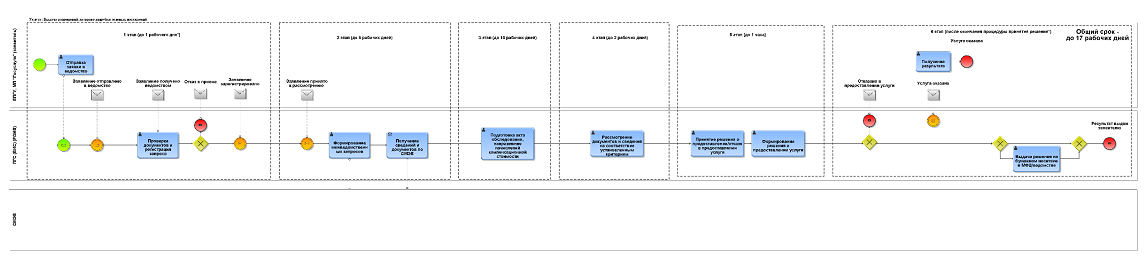 Документ, удостоверяющий личностьПАСПОРТСерияНомерДата выдачиДокумент, удостоверяющий личностьПАСПОРТКем выданИНН ОГРН/ОГРИПМесто жительства (для гражданина)/ место нахождения (для юридического лица)№ п/пНаименование документаКоличество страниц1Документ, удостоверяющий личность2Документ, подтверждающий полномочия представителя3Решение уполномоченного органа управления заявителя о приобретении в собственность арендуемого имущества (для юридических лиц)4Выписка из реестра акционеров5Учредительные документы юридического лица678Регистрационный номерДата приема документовФИО сотрудника МФЦ, принявшего документыФИО сотрудника МФЦ, принявшего документыПодпись сотрудника МФЦ